
190 North Main Street | Natick, MA 01760 | 617 335-2707
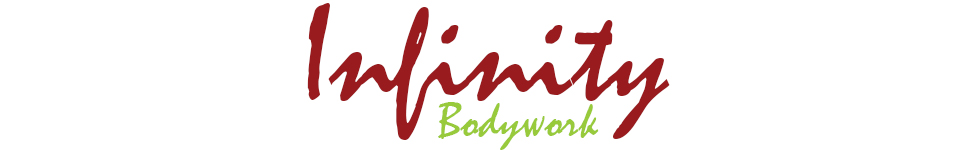 Name: _________________________________________________________Address: _______________________________________________________
City: ____________________________ State: __________ Zip: ___________Phone: __________________________Cell: __________________________Email: _________________________________________________________Date:	_________________________________________________________DOB: _________________________ GPT: ___________________________OccupationWhat is your current occupation? _____________________________________Do you sit for long periods of time?  Y or NDo you perform extended periods of repetitive movements?  Y or NExplain:_______________________________________________Do you need to wear shoes with a heel (dress shoes)? Y or N Do you suffer from work related anxiety (mental stress)?  Y or NRecreation/HobbiesDo you partake in any recreational activities (golf, tennis, skiing, etc) Y or NExplain:______________________________________________Do you have any hobbies (reading, gardening, working on cars, knitting, Computer, cycling, golf, running, gardening, etc)?  Y or NExplain:_______________________________________________MedicalHave you ever had any pain/injuries (ankle, knee, hip, back, shoulder)?  Y or NExplain:_______________________________________________Have you ever had any surgeries?  Y or NExplain:_______________________________________________
Has a medical doctor ever diagnosed you with a Chronic Disease such as Coronary Heart Disease (CHD) or Coronary Artery Disease (CAD), Hypertension (high blood pressure), High Cholesterol, Diabetes, etc?  Y or NAre you currently taking any medication?Explain:_______________________________________________Diet/Weight ManagementWhat does your everyday meal structure look like (no breakfast, eat every 3 hours; snack all day and big dinner, etc)?Explain:_______________________________________________Are you on any specific diet (Atkins, Jenny Craig, South Beach, 3-Hour, etc)?Explain:_______________________________________________What are your eating habits (Organic, vegan, vegetarian, protein shakes, etc)?Explain:_______________________________________________Massage/Body WorkWhat is your previous massage/bodywork experience? _______________________What is your reason for choosing Infinity Bodywork? _________________________What results do you expect from this treatment? ____________________________Health ConcernsCheck any of the following conditions that you have and describe as needed:Allergies: _______________ArthritisAnemiaAnxietyAsthmaBleeding/BruisingBlood Pressure Problems:High Blood PressureLow Blood PressureBursitis: ________________Cancer: ________________Cardiac Issues:Heart AttackArrhythmiasCirculation ProblemsCold SweatsContact LensesDepressionDiabetesDigestion ProblemsDizziness/FaintingEndocrine IssuesFatigueFibromyalgiaHeadachesHepatitisHerniaJoint ProblemsKidney/Urinary IssuesLiver/Gallbladder/NeuritisMuscle Strain/SprainOsteoporosisPhlebitis/Blood ClotsPacemaker/DefibrillatorPins/PlatesPregnancyPsychiatricRecent SurgeryRespiratorySeizures/EpilepsySinus ProblemsSkin ConditionsSmokerStressUlcersVaricose VeinsVertebral/Disc ProblemsExplain:___________________________________________________________________________________________________________________________________________________________________________________________________________OtherInclude any other conditions, syndromes, recent accidents and anything else pertinent to your health status): __________________________________________
______________________________________________________________________________________________________________________________________PersonalWhat goals are most important for you to accomplish with a bodywork program? (Pain management, weight loss, muscle definition, increased endurance, headache, better sleep, balance, etc.)Explain:_______________________________________________________
How often are you interested in scheduling a session with a body work professional?  ___________________________________________________________________
Are you willing to perform home flexibility (self-stretches) or workout routines (lunges, ball work, resistance bands, etc.)?  Y or NHow often are you willing to practice on your own?___________________________If you do work out on your own, what do workouts consist of?Explain:_______________________________________________________________Initial: ____________  Date: ______________________________________________